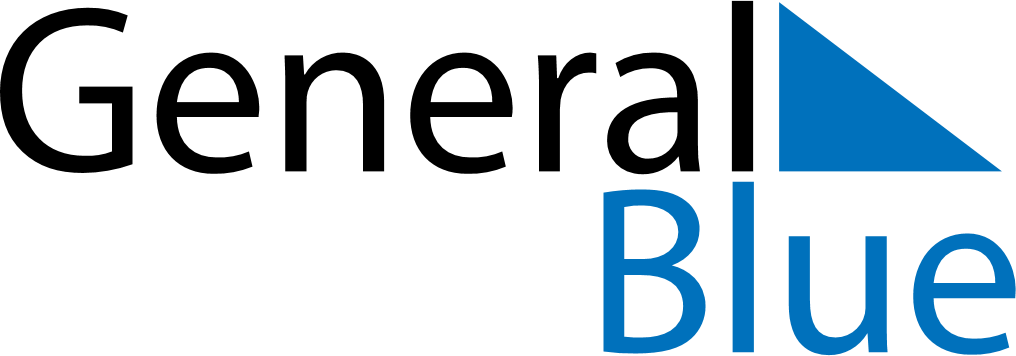 Weekly CalendarNovember 10, 2024 - November 16, 2024Weekly CalendarNovember 10, 2024 - November 16, 2024Weekly CalendarNovember 10, 2024 - November 16, 2024Weekly CalendarNovember 10, 2024 - November 16, 2024Weekly CalendarNovember 10, 2024 - November 16, 2024Weekly CalendarNovember 10, 2024 - November 16, 2024Weekly CalendarNovember 10, 2024 - November 16, 2024SundayNov 10SundayNov 10MondayNov 11TuesdayNov 12WednesdayNov 13ThursdayNov 14FridayNov 15SaturdayNov 165 AM6 AM7 AM8 AM9 AM10 AM11 AM12 PM1 PM2 PM3 PM4 PM5 PM6 PM7 PM8 PM9 PM10 PM